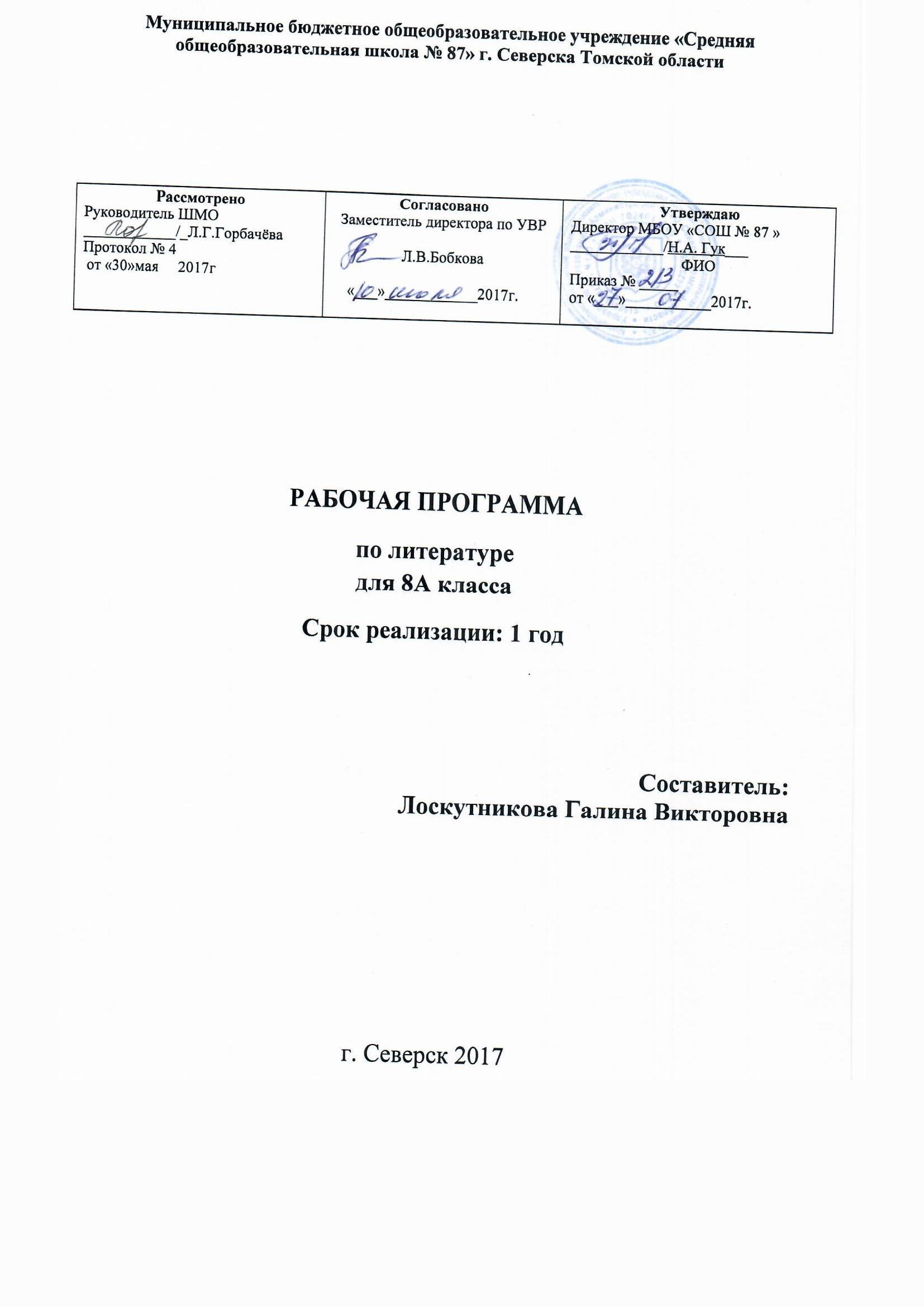 АннотацияДанная рабочая программа по предмету «Литература» составлена на основе следующих документов: Федеральный компонент государственного стандарта общего образования, утвержденный приказом Минобразования РФ № 1089 от 09.03.2004; Приказ Министерства образования и науки РФ от 24 января 2012 года № 39 «О внесении изменений в федеральный компонент государственных образовательных стандартов начального общего, основного общего и среднего (полного) общего образования, утвержденный приказом Министерства образования Российской Федерации от 5 марта 2004 года № 1089»; Приказ Министерства образования и науки Российской Федерации от 1 февраля 2012 года  № 74 «О внесении изменений в федеральный базисный учебный план и примерные учебные планы для образовательных учреждений Российской Федерации, реализующих программы общего образования, утвержденные приказом Министерства образования Российской Федерации от 9 марта 2004 года № 1312 «Об утверждении федерального базисного учебного плана и примерных учебных планов для образовательных учреждений Российской Федерации, реализующих программы общего образования».   Цель литературного образования – способствовать духовному становлению личности, формированию ее нравственных позиций, эстетического вкуса, совершенному владению речью.      Задачи, которые решаются на уроках литературы в 8 классе: сформировать представление о художественной литературе как искусстве слова и ее месте в культуре страны и народа; овладеть знаниями и умениями, которые помогут глубокой и доказательной оценке художественных произведений и их выбору для самостоятельного чтения; использовать изучение литературы для повышения речевой культуры, совершенствованию собственной устной и письменной речи.            Обязательное изучение литературы на этапе основного общего образования  для данной категории учащихся предусматривает ресурс учебного времени в объёме  70 часов ( 2 часа в неделю, 35 рабочих недель).Основные разделы: фольклор, древнерусская литература, литература XVIII века, литература XIX века, литература XX века.Количество на год уроков развития речи – 8, уроков внеклассного чтения – 10. ПОЯСНИТЕЛЬНАЯ ЗАПИСКАРабочая программа составлена в соответствии с Федеральным компонентом государственного стандарта основного общего образования, на основе Примерной программы основного общего образования для 8-11 классов, составитель Т.Ф.Курдюмова, Н.А.Демидова, Е.Н.Колокольцев.УМК         Изучение курса реализуется через УМК: учебник-хрестоматия «Литература. 8 класс» Т.Ф.Курдюмова; работа ведется по авторской программе Т.Ф.Курдюмовой, соответствующей концентрической структуре современной школы.         Место учебного предмета:  Предмет относится к гуманитарной области образования. Данная программа составлена на основе базисного плана. Год обучения - 8 класс,    Кол-во часов в неделю - 2             Кол-во недель - 35             Кол- во часов за год - 70   Цель литературного образования – способствовать духовному становлению личности, формированию ее нравственных позиций, эстетического вкуса, совершенному владению речью.        Задачи, которые решаются на уроках литературы в 8 классе:- сформировать представление о художественной литературе как искусстве слова и ее месте в культуре страны и народа;- осознать своеобразие и богатство литературы как искусства;- освоить теоретические понятия, которые способствуют более глубокому постижению конкретных художественных произведений;- овладеть знаниями и умениями, которые помогут глубокой и доказательной оценке художественных произведений и их выбору для самостоятельного чтения;- воспитать культуру чтения, сформировать потребность в чтении;- использовать изучение литературы для повышения речевой культуры, совершенствованию собственной устной и письменной речи.Планируемые результаты обученияПредметные результаты:— адекватное восприятие художественных произведений в объеме программы;— знание изученных текстов;— овладение специальными приемами анализа содержания литературного произведения исторической тематики (использование исторических материалов, привлечение внимания к историческому словарю, понимание особой роли исторического комментария и др.).Метапредметные результаты:— расширение круга приемов составления разных типов плана;— обогащение способов организации материала пересказов;— расширение круга справочных материалов, интернет-ресурсов и навыка работы с ними;— умение подбирать аргументы при обсуждении произведения и делать доказательные выводы.Личностные результаты:— знание наизусть художественных текстов в рамках программы;— умение дать доказательное суждение о прочитанном, определить собственное отношение к прочитанному;— умение создавать творческие работы исторической тематики.Осознанно продолжать формирование собственного круга чтения, включая произведения на исторические темы.Формы контроля и инструментарийИспользуемые формы, способы и средства проверки и оценки результатов обучения учащихся по данной учебной  программе- написание сочинений по литературным произведениям;- творческие задания, их проверка: различные виды пересказов, ответы на вопросы (устные и письменные);- составление планов  будущего сочинения;-  написание отзывов о произведениях;- создание рассказа - характеристики одного из героев или группы героев;- создание оригинального произведения (сказки, частушки, рассказа…)- проверка заученных наизусть стихотворных и прозаических текстов;- тестирование;- контрольные вопросы;- самостоятельные работы.Формы контроля, выявляющие подготовку учащихся по литературе, служат соответствующие виды работ: устные выступления, чтение, пересказ произведения, чтение наизусть, выразительное чтение, решение литературных задач.Основные виды КИМов: тесты, литературные уравнения, сочинения, литературоведческие диктанты.Инструментарий для оценивания результатов обучающихся по литературе.Оценка устных ответов.При оценке устных ответов учитель руководствуется следующими основными критериями в пределах программы данного класса:-знание текста и понимание идейно-художественного содержания изученного произведения;-умение объяснить взаимосвязь событий, характер и поступки героев;-понимание роли художественных средств в раскрытии идейно-эстетического содержания изученного произведения;-знание теоретико-литературных понятий и умение пользоваться этими знаниями при анализе произведений, изучаемых в классе и прочитанных самостоятельно;-умение анализировать художественное произведение в соответствии с ведущими идеями эпохи;-умение владеть монологической литературной речью, логически и последовательно отвечать на поставленный вопрос, бегло, правильно и выразительно читать художественный текст.Тематическое планированиеСОДЕРЖАНИЕ ПРОГРАММЫ Введение(1ч)Литературный процесс как часть исторического процесса. Жанры художественной литературы.Х.К.Андерсен:  Сказка Х.К.Андерсена «Калоши счастья» как эпиграф к изучению исторической тематики. Фольклор (2ч)Художественные особенности исторической песни «Правеж». Народная драма как органическая часть праздничного народного быта. Драматический и комический конфликт в драме «Как француз Москву брал». Древнерусская литература 8ч)Историческая личность на страницах произведений Древней Руси. Жанр летописи. Повесть временных лет «Смерть Олега от своего коня». Воинская повесть «Повесть о разорении Рязани Батыем».Жития святых как исторические повествования. «Сказание о житии Александра Невского» как героя русской истории.Особенности изображения героя в житии «Преподобный Сергий Радонежский».Литература XVIII века (2ч)Н.М.Карамзин «Марфа- посадница, или Покорение Новагорода».Литература XIX века (36ч) Проблема человека и времени в произведениях 19 века. Былины и их герои в поэзии 19 века.А.К.Толстой: Народный идеал и авторская позиция в балладах «Илья Муромец», «Правда» А.К.Толстого.Г.Лонгфелло: Образ народного героя Гайаваты в произведении Г.Лонгфелло.В.Скотт: Изображение героев и эпохи в романе В.Скотта «Айвенго». Концепция истории и человека в романе В.Скотта.И.А.Крылов: Кутузов и Наполеон в басне И.А.Крылова «Волк на псарне».А.С.Пушкин:  Сюжет баллады А.С.Пушкина «Песнь о вещем Олеге» и сюжет летописного эпизода. Образ Петра в поэме «Полтава» - образ вдохновителя победы Исторические и нравственные проблемы в трагедии А.С.Пушкина «Борис Годунов». Творческая история «Капитанской дочки». Становление личности Петра Гринева под влиянием «благих потрясений». Образ Маши Мироновой. Смысл названия повести. Образ Пугачева в повести «Капитанская дочка». Отношение автора и рассказчика к народной войне. Смысл названия повести «Капитанская дочка».М.Ю.Лермонтов: Прошлое донского казачества в стихотворении М.Ю.Лермонтова «Два сокола». Быт и нравы XVI века в поэме М.Ю.Лермонтова «Песня про купца Калашникова». Герои поэмы и их судьбы. Купец Калашников и опричник Кирибеевич. Образ Ивана Грозного и его роль в сюжете поэмы.Герои исторической повести. Историческая повесть и исторический труд.Н.В.Гоголь:  Историческая основа повести Н.В.Гоголя «Тарас Бульба». Запорожская Сечь как прославление боевого товарищества в «Тарасе Бульбе». Отец и сыновья. Характеры главных героев повести. Пафос произведения о защите Родины. Описания в повести (пейзаж, портрет, интерьер). Мотивы былого в лирике поэтов 19 века.А.Дюма: Трансформация исторических событий и исторических героев в романе А.Дюма. Увлекательность сюжета и яркость характеров в романе А.Дюма «Три мушкетера».А.К.Толстой:  Подлинные исторические лица в балладе А.К.Толстого. Василий Шибанов как нравственный идеал автора. Эпоха Ивана Грозного в романе А.К.Толстого «Князь Серебряный». Реальные исторические лица и вымысел на страницах романа А.К.Толстого. Вымысел и реальность в художественном произведении.Л.Н.Толстой:  Контраст как основа композиции в рассказе Л.Н.Толстого «После бала». Роль случая в жизни и судьбе человека. И.А.Бунин: Восприятие, истолкование, оценка стихотворения И.А.Бунина «Ковыль».Время и пространство в художественном тексте. К.Д.Бальмонт: Восприятие, истолкование, оценка стихотворения К.Д.Бальмонта «Живая вода».Е. М. Винокуров: восприятие, истолкование, оценка стихотворения Е.М. Винокурова «Богатырь»Литература XX века (21ч ) Автор и время на страницах произведений 20 века. Былины и их герои в поэзии 20 века.Ю.Н.Тынянов: Исторические герои и события в рассказе Ю.Н.Тынянова «Подпоручик Киже». Осуждение нелепостей воинской службы в армии при Павле I. Образ Петра и его окружения в повести Ю.Тынянова «Восковая персона». Язык и стиль повести «Восковая персона».М.Алданов: Родная история и история Европы в романе М.Алданова «Чертов мост». Изображение полководца Суворова в романе «Чертов мост».С.Цвейг: Мастерство батальных сцен в исторической миниатюре С.Цвейга. Образ Наполеона в миниатюре «Невозвратимое мгновение».Б.Васильев: Изображение ходынской трагедии в романе Б.Васильева «Утоли моя печали…» Исторические лица, изображенные в романе. Смысл заглавия романа «Утоли моя печали…».Великая Отечественная война в лирике А.Ахматовой, А.Прокофьева, К.Симонова, А.Твардовского. Великая Отечественная война в лирике Ю.Друниной, М.А.Суркова, М.В. Исаковского. Б.Ш. Окуджавы, Е.М. Винокурова, В.Высоцкого. Л.М.Леонов: Судьбы героев и их идеалы в пьесе Л.М.Леонова «Золотая карета». Смысл названия пьесы «Золотая карета».Мотивы былого в лирике В.Брюсова, З.Гиппиус, Н.Гумилева, М.Цветаевой. Мотивы былого в лирике Е.Евтушенко, В.Высоцкого, М.Кузмина.№ п/пРаздел программыКоличество часовСпособы отслеживания результатов обучения1Введение.1ч2Фольклор.2ч3Древнерусская литература.8ч4Литература XVIII века.2ч5Литература XIX века.36чСочинения №1 -№4Выразит. чт. наизусть  №5-№6. 6Литература XX века.21чСочинения №7,8 Итого70чВыразит .чтениенаизусть – 2, сочинений -6